Vergadering jongerenraad 11-09-2018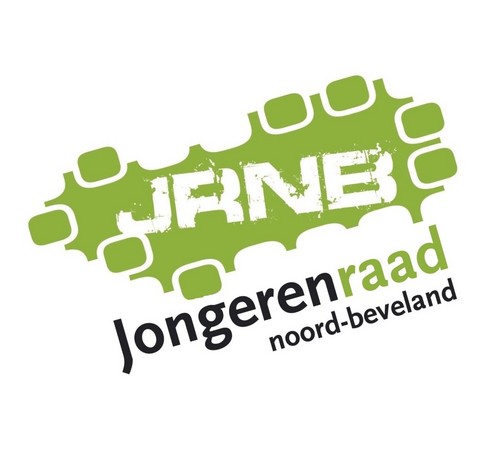 Aanwezige jongerenraadsleden:Ivo Struijk (voorzitter)		Joost de Kater (notulist)Ines StruyckenRose TavenierNamens SMWO:Stefan BabicOverige aanwezigen:-Afwezige jongerenraadsleden:Lara van der MaasOpeningDe voorzitter, Ivo Struijk, heet iedereen welkom en opent de vergadering. Mededelingen en aanvullende agendapuntenAllereerst deelt de voorzitter mee dat hij, samen met Ines Struycken en Joost de Kater, een presentatie van de jongerenraad Borsele heeft bijgewoond. In deze presentatie werd een enquête, die de jongerenraad Borsele had uitgezet, gepresenteerd. Tevens werd er een debat gevoerd over de stellingen, die in de enquête waren opgenomen. Naar onze mening was deze presentatie/dit debat echter niet goed georganiseerd. Zo waren de stellingen naar onze mening te algemeen. Eveneens was de inhoud van het debat niet informatief voor de luisteraar en werd er nauwelijks aandacht geschonken aan de resultaten uit de enquête. Dit willen wij tijdens ons debat anders doen. We willen specialistische mensen uitnodigen, zodat het debat inhoud krijgt en je daadwerkelijk met veel mensen met de juiste kennis in gesprek kan. De jongerenraad Borsele had echter wel een cartoonist ingehuurd. Deze cartoonist maakte, gedurende het debat, op A3-papier cartoons. Iedere cartoon had betrekking tot een onderwerp dat gedurende het debat werd behandeld. Hierdoor ontstond er uiteindelijk een samenvatting van het debat in de vorm van verscheidene cartoons. Aangezien de leden van de jongerenraad Noord-Beveland deze cartoons een zeer geslaagde manier vinden om de avond vast te leggen, heeft de voorzitter besloten om deze cartoonist eveneens voor onze presentatie (en het daarbij horende debat) van het enquêteverslag in te huren. De voorzitter zal daarom een offerte aanvragen bij de desbetreffende cartoonist. Aan de hand van deze offerte zal de jongerenraad beslissen of de cartoonist wordt ingehuurd. Tevens zaten de jongerenraadsleden van Borsele verspreid over de zaal. Gedurende de presentatie van ons enquêteverslag zullen de jongerenraadsleden eveneens gespreid over de zaal zitten, zodat er geen ‘blokvorming’ zal optreden. Eveneens wil de jongerenraad Noord-Beveland, net als de jongerenraad Borsele, gebruik maken van ‘naamstickers’, zodat iedereen direct kan zien wie iemand is.  Daarnaast deelt de voorzitter mee dat het definitieve enquêteverslag, ter goedkeuring, is verstuurd naar Joyce. Hij heeft echter nog geen reactie ontvangen. Als dit verslag is goedgekeurd, zal de voorzitter het verslag doorsturen via de raadsgriffier naar de gemeenteraad. De Commissie Openbaar Vervoer zal op donderdag 11 oktober in het gemeentehuis bijeenkomen. Ines Struycken en Ivo Struijk zullen de jongerenraad in deze commissie vertegenwoordigen.Tot slot deelt Ines Struycken mee dat, naar haar mening, de lay-out van de berichten op sociaalmedia moet worden aangepast. Momenteel bereiken de berichten namelijk (te) weinig jongeren. Dit wordt met name veroorzaakt door het feit dat de berichten/promoties, van bijvoorbeeld de Movietour, niet hip zijn én altijd hetzelfde. Stefan Babic stelt dan ook voor om bijvoorbeeld ieder jongerenraadslid individueel voor te stellen met behulp van een filmpje, dat op de sociaalmedia kan worden geplaats. Daarnaast kunnen er gedurende de activiteiten en vergadering meer filmpjes/foto’s worden gemaakt. Deze kunnen vervolgens eveneens op sociaalmedia worden geplaatst. Notulen vorige vergaderingDe notulen van de vorige vergadering is door iedereen gelezen en goedgekeurd. Ingekomen stukken Er zijn geen ingekomen stukken om te bespreken. Debatavond ‘De stem van de jongeren!’ Stefan Babic zal, zeer waarschijnlijk, aanstaande donderdag (13 september 2018) doorgeven op welke datum de presentatie van het enquêteverslag en het daarbij behorende debat zal plaatsvinden. Het liefst zou de jongerenraad de presentatie in de maand november houden. Walibi Fright NightVoor de Walibi Fright Night hebben zich, tot nog toe, zeven mensen aangemeld. Dit zijn er echter veel te weinig om deze activiteit te kunnen laten plaatsvinden. Stefan Babic geeft aan dat er namelijk minimaal 30 kinderen moeten deelnemen aan dit evenement, om ervoor te zorgen dat een groot deel van de kosten (voor bijvoorbeeld de toegangskaartjes van het park en de bus) kunnen worden terugbetaald aan de gemeente. Om ervoor te zorgen dat het evenement alsnog door kan gaan, zullen de jongerenraadsleden nu zelf jongeren (vrienden en vriendinnen), van buiten Noord-Beveland, uitnodigen voor de Walibi Fright Night. Movietour De volgende Movietour zal plaatsvinden op 21 september 2018. Ivo Struijk heeft al een bus gereserveerd. Rose Tavenier zal het filmoverzicht samenstellen. Op de basisscholen zijn er folders verspreid. Eveneens zal Stefan Babic een mail sturen naar alle basisscholen, waarin wordt gevraagd of de aankondiging van de Movietour kan worden opgenomen in hun eerstvolgende nieuwsbrief. De Movietourposter is eveneens op Facebook geplaatst. Tot slot zullen er posters in de bushokjes worden opgehangen. Dit om ervoor te zorgen dat de Movietour voldoende wordt gepromoot.Ivo Struijk deelt mee dat hij pas vanaf Kortgene toezicht kan houden in de bus voor de Movietour. Dit in verband met zijn lesrooster. Joost de Kater deelt eveneens mee dat hij (zeer waarschijnlijk), in verband met zijn lestijden, pas later op de bus van de Movietour kan stappen. Kennismaking Gemeenteraad & Jongerenraad Stefan Babic zal aanstaande donderdag (13 september 2018) eveneens de datum, doorgeven waarop de kennismaking met de Gemeenteraad zal plaatsvinden.  VicevoorzitterDe voorzitter deelt mee dat hij zich kandidaat zal gaan stellen voor de Provinciale Staten. Dit betekent echter wel dat hij vanaf aanstaande december tot en met maart geen tijd heeft om de taken van een jongerenraadvoorzitter te vervullen. Gedurende deze vier maanden zal een ander jongerenraadslid deze taken dus moeten overnemen. Alle jongerenraadsleden kunnen zich hiervoor verkiesbaar stellen. De volgende vergadering, die zal plaatsvinden op maandag 1 oktober (a.s.), zal er, met behulp van een stemming, worden besloten wie deze taken zal overnemen. Dit lid zal dan, tot Ivo Struijk zijn terugkeer, de rol van vicevoorzitter vervullen. Eventueel kunnen er, wanneer dat nodig blijkt te zijn, tijdelijke veranderingen worden doorgevoerd in de taakverdeling. De voorzitter zal wel actief blijven in de commissie Openbaar Vervoer.  Rondvraag Gedurende de rondvraag worden er drie vragen gesteld. Allereerst zou Stefan Babic graag willen dat de vergaderingen voortaan altijd op eenzelfde tijdstip plaatsvinden. Na overleg met de jongerenraadsleden wordt er besloten om, in verband met de schooltijden, voortaan om half acht ’s avonds (19:30) te vergaderen. Daarnaast wil Rose Tavenier weten wanneer er wordt vastgesteld of de Walibi Fright Night doorgaat. Dit zal op 29 september (a.s.) bekend worden gemaakt. Tot 28 september kunnen de jongeren zich namelijk aanmelden voor deze activiteit. Tot slot wil de voorzitter weten of de jongerenraadsleden er bezwaar tegen hebben om, aan het eind van het jaar, bij Koi Asian Food in Goes te gaan eten. Als afsluiting van het jaar. Hierover is echter nog geen definitief besluit genomen, omdat één jongerenraadslid niet aanwezig is gedurende deze vergadering.  SluitingDe voorzitter, Ivo Struijk, sluit de vergadering en deelt mee dat de volgende vergadering op maandagavond om zeven uur (19:00) zal plaatsvinden. Deze vergadering zal echter worden gehouden in het dorpshuis in Kortgene. Verscheidene jongerenraadsleden kunnen namelijk op dinsdag 2 oktober de vergadering niet bijwonen.Bijlage 1 (actielijst)Ivo Struijk zal een offerte opvragen bij de cartoonist, die eveneens het debat bij de jongerenraad Borsele heeft vastgelegd. Stefan Babic zal op donderdag 13 september de data doorgeven waarop de kennismaking met de gemeenteraad en de presentatie van het enquêteverslag (met het daarbij horende debat) zullen plaatsvinden. Rose Tavenier zal het filmoverzicht voor de Movietour van 21 september samenstellen. 